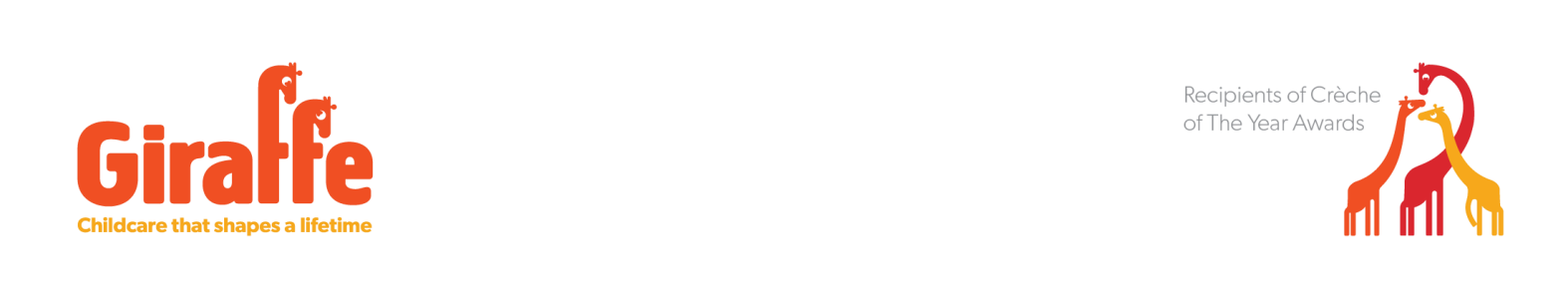 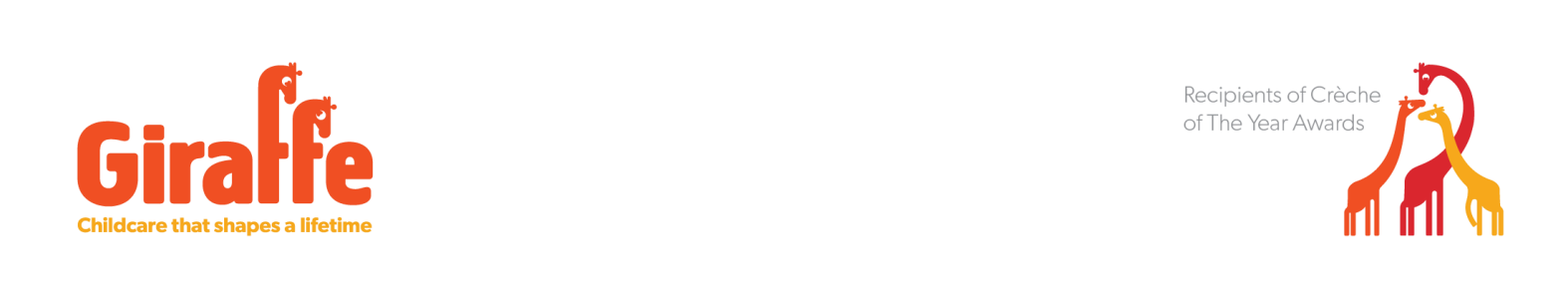 Daily Self-assessment checklist*If you answer yes to any of the below, please don’t not attend creche and make contact with your manager for further guidance    Are you, your child or a member of your household displaying covid symptoms?
 Y/NHave you, your child, or a member of your household booked or planning to book a covid test? Y/N 
Are you, your child or a member of your household,  a close contact of a positive or suspected positive covid case? 
Y/N
Have you, your child or a member of your household travelled abroad in the past 14 days ? Y/N 
If yes : What was location ? Have you been tested and received a negative covid test?
Y/N